 
АДМИНИСТРАЦИЯ КАМЫШЛОВСКОГО ГОРОДСКОГО ОКРУГА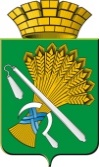 П О С Т А Н О В Л Е Н И Еот 02.09.2021   № 613О проведении Всероссийского дня бега«Кросс нации – 2021» и перекрытии движения автотранспорта18 сентября 2021 годаВ рамках реализации федерального проекта «Спорт – норма жизни», на основании распоряжения Правительства Российской Федерации от 24 ноября 2015 года №2390-р «Об утверждении перечня официальных физкультурных мероприятий и спортивных мероприятий, подлежащих обязательному ежегодному включению в Единый календарный план межрегиональных, всероссийских и международных физкультурных мероприятий и спортивных мероприятий, а также в планы физкультурных мероприятий и спортивных мероприятий субъектов Российской Федерации и муниципальных образований», Положения Российской Федерации о Всероссийском дне бега «Кросс нации», утвержденного Министерством спорта Российской Федерации 25 мая 2021 года, приказа Министерства физической культуры и спорта Свердловской области от 30.12.2020 № 104/СМ «Об утверждении Календарного плана официальных физкультурных мероприятий и спортивных мероприятий Свердловской области на 2021 год»,  руководствуясь Уставом Камышловского городского округа, с целью пропаганды физической культуры и спорта в Камышловском городском округе, администрация Камышловского городского округаПОСТАНОВЛЯЕТ:1. Комитету по образованию, культуре, спорту и делам молодежи администрации Камышловского городского округа  провести  на территории Камышловского городского округа 18 сентября 2021 года Всероссийский день бега «Кросс нации – 2021» (далее - мероприятие).2. Утвердить:Положение о проведении Всероссийского дня бега «Кросс нации – 2021» (Приложение №1).Схему маршрута кросса (Приложение №2)3. Комитету по образованию, культуре, спорту и делам молодежи администрации Камышловского городского округа (Кузнецова О.М.):1) обеспечить участие обучающихся образовательных учреждений в соревнованиях, тренерского и преподавательского состава в судейской коллегии.2) обеспечить 18 сентября 2021 года с 11:00 часов до 16:00 часов мероприятие звукоусиливающей аппаратурой.4. Рекомендовать:1) Межмуниципальному отделу Министерства внутренних дел Российской Федерации «Камышловский» (Хмелев Ю.Н.) обеспечить охрану общественного порядка во время проведения мероприятий 18 сентября 2021 года с 12.00 до 16.00 часов, обеспечить сопровождение участников мероприятия 18 сентября 2021 года с 13:00 по установленному маршруту, перекрыть дорожное движение частного автотранспорта по следующим улицам города:  - Карла Маркса: от улицы Маяковского до улицы Ленина с 9.00 часов до 16.00 часов;- Ленина: от улицы Комсомольская до  улицы Энгельса с 9.00 часов до 16.00 часов (кроме общественного транспорта);- Маяковского: от улицы Карла Маркса до улицы Свердлова с 09.00 часов до 16:00 часов;- Свердлова: от улицы Маяковского до улицы Комсомольская с 9.00 часов до 16.00 часов;- Комсомольская: от улицы Свердлова до улицы Ленина с 9.00 часов до 16.00 часов;2) Главному врачу государственного бюджетного учреждения здравоохранения Свердловской области  «Камышловская центральная районная больница» Закачуриной И.В. обеспечить медицинское сопровождение мероприятия 18 сентября 2021 года с 13:00 до 15:00 часов.3) Руководителям предприятий и организаций города обеспечить участие коллективов в соревнованиях.  6. Организационному отделу администрации Камышловского городского округа (Сенцова Е.В.) опубликовать настоящее постановление в средствах массовой информации и разместить на официальном сайте Камышловского городского округа.7. Контроль за исполнением настоящего постановления возложить на заместителя главы администрации Камышловского городского округа Соболеву А.А.ГлаваКамышловского городского округа                                               А.В. ПоловниковПриложение №1УТВЕРЖДЕНОпостановлением администрации Камышловского городского округа от 02.09.2021 № 613ПОЛОЖЕНИЕо проведении всероссийского дня бега «Кросс нации – 2021» в Камышловском городском округе  1.   Цели и задачи- развитие и пропаганда физической культуры и спорта в Камышловском городском округе;  - повышение престижа легкой атлетики в городе;- привлечение людей к активному и здоровому образу жизни.Организаторы соревнованийОбщее руководство организацией и проведением соревнований  осуществляет Комитет по образованию, культуре, спорту и делам молодежи администрации Камышловского городского округа.  Непосредственное проведение возлагается на судейскую коллегию. Главный судья: Черкасских Александр Геннадьевич, главный секретарь – Маркова Анастасия Юрьевна.Место и сроки проведенияВсероссийский день бега «Кросс нации – 2021» проводится 18 сентября 2021 года в Камышловском городском округе.12.00 – регистрация участников соревнований (около магазина «Респект»);12.45 – торжественное открытие соревнований (городская площадь);13.00 – забеги детей дошкольного возраста (от магазина «5 сезонов» до магазина «Мебельный») - 300 метров13.15 – 1 забег (Руководители): Глава, заместители главы, руководители отделов администрации,  руководители организаций и предприятий, заместители руководителей, главные бухгалтера; руководители обществ с ограниченной ответственностью и индивидуальные предприниматели   (1 этап - маршрут эстафеты) – 650 м;13.30 – старт  спортивных  забегов:1 группа: мальчики и девочки 2012 г.р. и младше – 300 м (от магазина «5 сезонов» до магазина «Мебельный»)2 группа:   мальчики и девочки 2011-2010 г.р.   –  1700 метров;3 группа: юноши и девушки 2008-2006 г.р.  – 1700 метров;4 группа: юноши и девушки 2005-2003 г.р. (до 18 лет)  – 1700 метров;5  группа: мужчины и женщины от 18 до 30 лет – 1700 метров;6 группа: мужчины от 31 года до 50 лет – 1700 метров;7 группа: женщины от 31 года до 45 лет – 1700 метров;8 группа: мужчины от 51 год и старше – 1700 метров;9 группа: женщины от 46 лет и старше – 1700 метров.14.30 – старт массового забега  – 1700 метров.Внимание! Маршрут проведения Кросса Нации изменен, ознакомьтесь с новым маршрутом.К участию в массовом забеге допускаются все желающие, без ограничения возраста. Участники соревнований до 17 лет включительно допускаются только при наличии допуска врача, участники от 18 лет и старше -  при наличии допуска врача или личной подписи, подтверждающей персональную ответственность за свое здоровье.Количество участников в спортивных забегах ограничено: не более 3 юношей  и 3 девушек  от организации в каждой возрастной группе. Количество дошкольников – до 10 человек от детского сада (5 мальчиков и 5 девочек)Определение победителейПобедители и призеры определяются в каждой группе спортивных забегов отдельно среди юношей и девушек по лучшему времени.НаграждениеУчастники, занявшие 1, 2, 3 места, награждаются грамотами Комитета по образованию, культуре, спорту и делам молодежи администрации Камышловского городского округа, медалями и кубками.Поощрительные призы вручаются участникам по следующим номинациям: самый старший участник, самый младший участник, самая спортивная семья.6.   ЗаявкиЗаявки для  участия в спортивных забегах от организаций и образовательных учреждений города и района подаются по установленной  форме (приложение 2) до 14 час.00 мин. (местного времени) 16 сентября 2021 года  в МАУ ДО "ДЮСШ" КГО (г. Камышлов, ул. Маяковского, 1, отдел ГТО, кабинет №4), электронной почтой по адресу: kamsportshkola@mail.ru, контактный номер телефона: 8 (34375)25070. Заявки от образовательных учреждений города и района для участия в спортивных забегах в день соревнований не принимаются. Участники выступают только в своих возрастных группах.Настоящее Положение является официальным приглашением на соревнования!                                                                                               ПриложениеЗаявка на участие в соревнованиях«Кросс наций - 2021»Организация:_______________________________________________________Дата: «__»______2021Место проведения: г.Камышлов.Допущено  всего: __________________ человек.               Подпись врача ____________Подпись руководителя: __________________М.П.             Приложение №2                                                                                                                                                                             УТВЕРЖДЕНАпостановлением администрации Камышловского городского округа от 02.09.2021 № 613Схема маршрута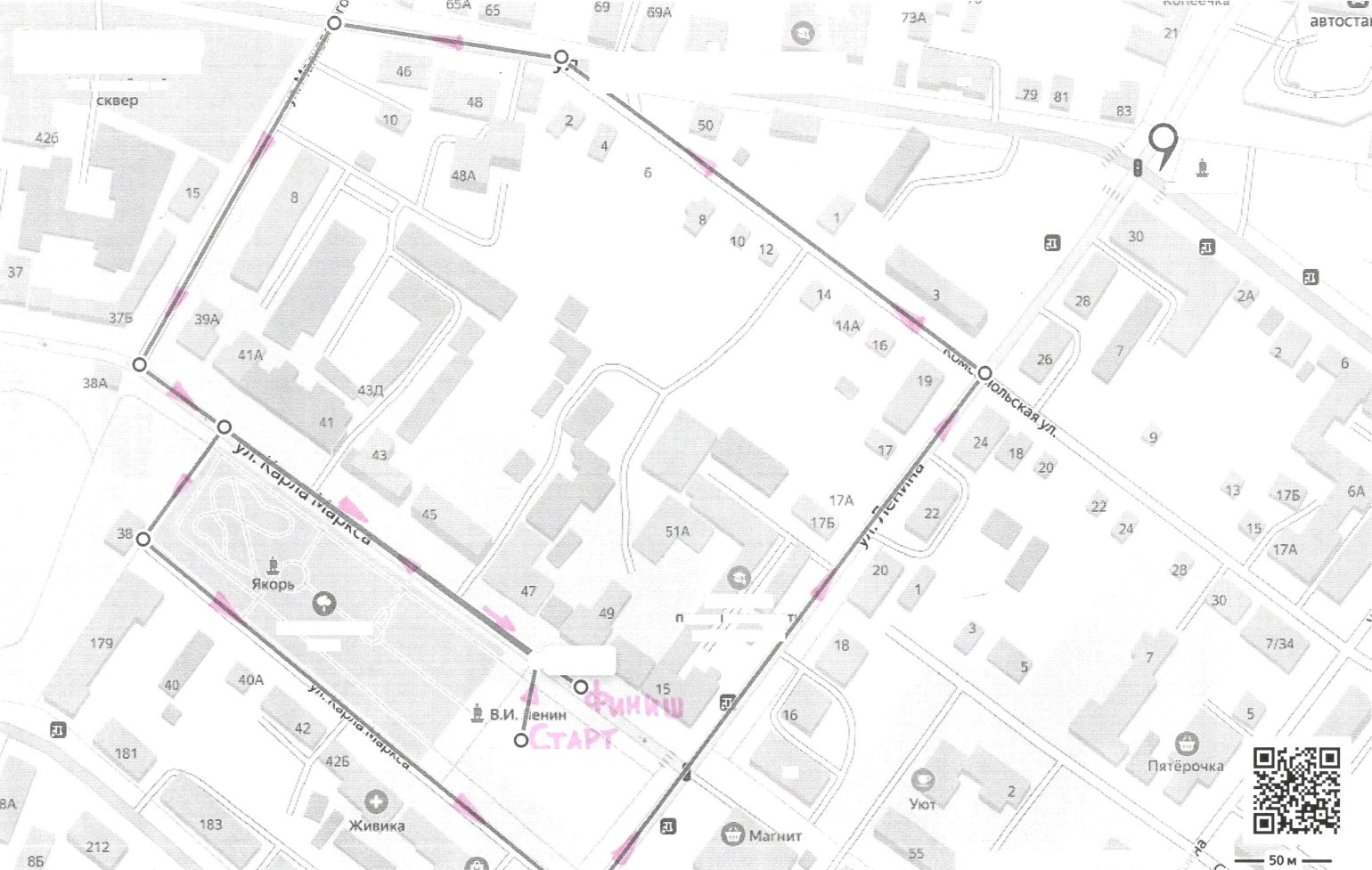 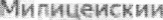 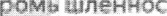 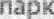 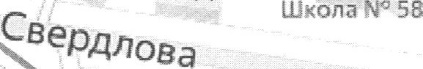 к Положениюо проведении всероссийского дня бега «Кросс нации – 2021» на территории Камышловского городского округа№ п/пФамилия, имя, отчество участникаДата рожденияДопуск врача